Klasa 7c              28.04.2020   1. Proszę w zeszycie przedmiotowym zapisać temat lekcji:Temat 1: Stężenie procentowe roztworu – część druga.2. Pod tematem lekcji, proszę przepisać przykłady zadań zamieszczonym w tym dokumencie (nie musicie przepisywać rozwiązania zadań dwoma sposobami, a wybrać jeden, dla siebie najbardziej dogodny).Przykład 1Oblicz, ile gramów wody użyto do przygotowania 250 g roztworu 10%?Dane:Cp = 10%;mr = 250 g.Szukane: ms = ?mwody = ?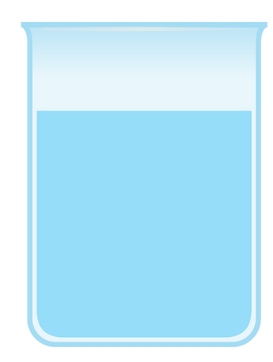 Sposób I – obliczanie metodą propocjiZ definicji roztwór 10% to roztwór, w którym 10 g substancji    A zatem (z treści zadania) wynika, że mamy obliczyć jaka masa substancji x  250 g roztworux = x = ms = 25 gObliczamy masę wody, korzystajac ze wzoru:ms + mwody = mrPrzekształcamy wzór i otrzymujemy: mwody = mr - msPodstawiamy dane liczbowe:mwody = 250 g – 25 g = 225 gSposób II – obliczanie na podstawie wzoru Aby obliczyć masę substancji, przekształcamy wzór na stężenie procentowe:Cp =  ‧ 100%  / ‧ mr    aby “pozbyć się” mianownikaCp ‧ mr = ms ‧ 100% / : 100%  i otrzymujemy        ms =  ‧ mr  Podstawiamy dane liczbowe: ms  = ms = 25 gObliczamy masę wody, korzystajac ze wzoru:ms + mwody = mrPrzekształcamy wzór i otrzymujemy: mwody = mr - msPodstawiamy dane liczbowe:mwody = 250 g – 25 g = 225 gOdp. Do przygotowania 250 g 10% roztworu użyto 225 g wody.Często w zadaniach zamiast masy rozpuszczalnika (lub roztworu) - m mamy podaną objętość rozpuszczalnika (lub roztworu) – V i jego gęstość – d, wówczas korzystając z definicji gęstości możemy obliczyc szukaną masę: d = Przykład 2Oblicz masę CuSO4, jaką należy rozpuścić, aby uzyskać 1 dm3 20% roztworu, którego gęstość wynosi 1,15 g/cm3. Dane:Vr = 1 dm3  ⇒ 1000 cm3Cp = 20 %dr = 1,15 g/cm3Szukane:ms = ?Sposób I – obliczanie metodą propocjiNajpierw obliczamy masę roztworu (mr). dr =   ⇒    mr = dr ‧ Vrmr=  1,15 g/cm3  ‧ 1000 cm3 = 1150 gObliczamy masę soli (ms).Z definicji roztwór 20% to roztwór, w którym 20 g substancji    A zatem (z treści zadania) wynika, że mamy obliczyć jaka masa substancji x  1150 g roztworux = x = ms = 230 gSposób II – obliczanie na podstawie wzoru  Najpierw obliczamy masę roztworu (mr). dr =    ⇒    mr = dr ‧ Vrmr=  1,15 g/cm3  ‧ 1000 cm3 = 1150 gObliczamy masę soli (ms).Aby obliczyć masę substancji, przekształcamy wzór na stężenie procentowe:Cp =  ‧ 100%  / ‧ mr    aby “pozbyć się” mianownikaCp ‧ mr = ms ‧ 100% / : 100%  i otrzymujemy        ms =  ‧ mr  Podstawiamy dane liczbowe: ms  = ms = 230 gOdp. Należy rozpuścić 230 g CuSO4.Teraz przeanalizujcie przykład jak obliczać stężenie procentowe roztworu nasyconego w danej temperaturze: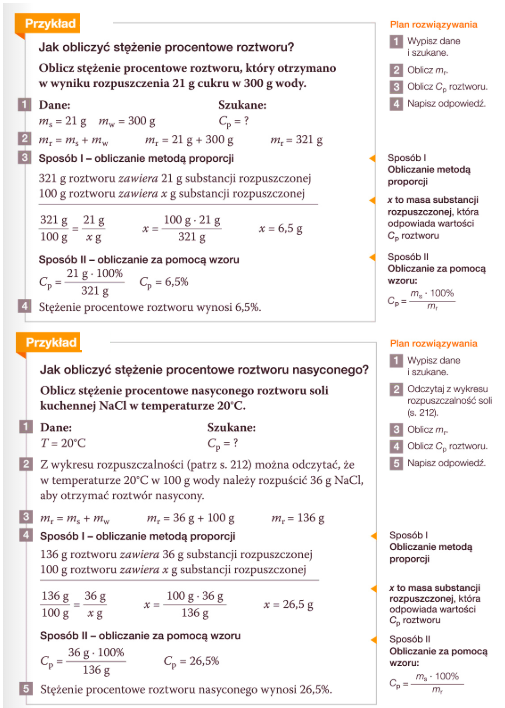 3. W ramach pracy domowej proszę jeszcze raz przeanalizować powyższe przykłady zadań.29.04.2020    Chemia klasa 7c 1. Proszę w zeszycie przedmiotowym zapisać temat lekcji:Temat 2: Rozpuszczalność substancji w wodzie – część trzecia.2. Pod tematem lekcji, proszę wykonać poniższe zadania:Zad. 1Oblicz stężenie procentowe roztworu otrzymanego w wyniku rozpuszczenia 80 g substancji w 320 g wody.Zad. 2Oblicz stężenie procentowe nasyconego roztworu azotanu (V) potasu (KNO3) w temperaturze 70°C.  Zad. 3Oblicz ile gramów kwasu azotowego (V), znajduje się w 0,2 dm3 roztworu o stężeniu 20%. Gęstość tego roztworu wynosi 1,53 g/cm3.Zdjęcia rozwiązanych zadań, proszę przesłać na mój adres e-mail: adka367@interia.eu, najpóźniej do niedzieli (03.05.2020). Pozdrawiam Was serdecznie i życzę dużo zdrowia!